Полезные ссылкиСПРАВОЧНЫЕ РЕСУРСЫ ИНТЕРНЕТhttp://megabook.ru/ - Мегаэнциклопедия Кирилла и Мефодияhttps://ru.wikipedia.org/wiki/   -Википедия - свободная энциклопедияhttp://www.bibliotekar.ru/slovari.htm- Справочная литература. Словари, энциклопедииhttp://dic.academic.ru/contents.nsf/enc_tech/  - Словари и энциклопедии на академикеhttp://www.encyclopedia.ru/ - Мир энциклопедий http://www.mining-enc.ru/ -Горная энциклопедияБИБЛИОТЕКИhttp://gpntb.ru/   Государственная публичная научно-техническая библиотека России (ГПНТБ России)http://bgunb.ru/AboutLibrary.aspx Белгородская государственная универсальная научная библиотека  (БГУНБ)http://yakovlbibl.ru/  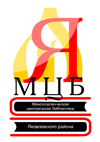 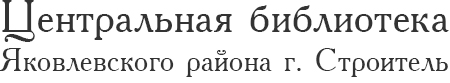 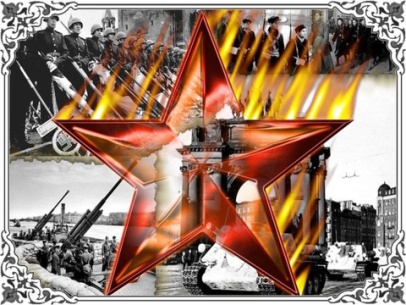 К 70-ЛЕТИЮ  ВЕЛИКОЙ ПОБЕДЫhttp://podvignaroda.mil.ru/?#tab=navHome  ЭЛЕКТРОННЫЙ БАНК ДОКУМЕНТОВ «ПОДВИГ НАРОДА В ВЕЛИКОЙ ОТЕЧЕСТВЕННОЙ ВОЙНЕ 1941-1945 ГГ.»http://pobeda.elar.ru/  КАЛЕНДАРЬ ПОБЕДЫ http://www.pomnivoinu.ru/home/catalog/6/   Помни войну. Каталог сайтов о Великой Отечественной войне 1941-1945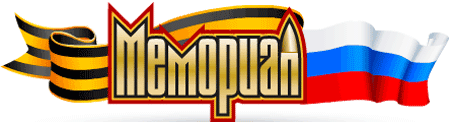 http://www.obd-memorial.ru/html/index.html   Обобщенный банк данных содержит информацию о защитниках
Отечества, погибших и пропавших без вести в период Великой
Отечественной войны и послевоенный период.http://grandwar.kulichki.net/         Как наши деды воевали .Рассказы о военных конфликтах Российской империи.ОБРАЗОВАТЕЛЬНЫЕ РЕСУРСЫhttp://www.gramota.ru/  Справочно-информационный портал ГРАМОТА.РУ – русский язык для всехhttp://www.twirpx.com-  Все для студента ( Ресурс, осуществляющий хранение, накопление, передачу и обработку материалов пользователей, представленной в электронном виде в публичный доступ)http://www.correctenglish.ru/exercises/elementary/articles/    Все необходимое для изучения английского языкаhttp://gendocs.ru/      Учебные материалыhttp://www.garant.ru/   информационно-правовой порталhttp://www.burnlib.com/x/science-technical   Книги по техникеhttp://ecsocman.hse.ru/ Федеральный образовательный портал – экономика,социология, менеджментhttp://historydoc.edu.ru       Коллекция: исторические документыХУДОЖЕСТВЕННАЯ ЛИТЕРАТУРАhttp://www.lib.ru/   Библиотека М. Мошкова http://magazines.russ.ru/ "Журнальный зал" - библиотека современных  литературных журналов Россииhttp://skill21.narod.ru/page3.htm  Антология Русской ПоэзииЭОР  по специальностям и профессиям:  «Техническое обслуживание и ремонт автомобильного транспорта», профессия «Автомеханик»Мастер общестроительных работ «Ремонтник горного оборудования»№ п/пАвтор, наименование (тема)Адресная ссылка1Электронный ресурс «Понятия о допусках и посадках основные термины» http://cxt.telesort.ru/vdovichenkovaucheb/Dopuski.htm2Библиотека автомобилистаhttp://viamobile.ru/list.php?c=knigi 3Электронный ресурс «Мега Слесарь» http://www.megaslesar.ru/4Электронный ресурс «Измерительный инструмент» http://www.chelzavod.ru/5Техническое обслуживание автомобилей: http://www.motorist.ru/tech/autoservice.html.
6Авторский сайт по вождению автомобиля:http://www.avtovodila.ru.7Правила дорожного движения. Экзаменhttp://www.pdd24.com/8Правила дорожного движения. Тренажер по правилам дорожного движения http://www.qazu.ru/pdd/9Самоучитель езды на автомобилеhttp://www.avtoteach.ru10Перевозка грузовhttp://conveyance.ru11Туревский И.С. Экономика отрасли. Автомобильный транспортhttp://www.twirpx.com/file/572095/   12Экономика транспортаhttp://www.twirpx.com/files/transport/economics/?show=downloads13Учебник водителя   http://bibliotekar.ru/auto-uchebnik/index.htm14Электронная библиотека «Экономика  и управление на предприятиях». Научно-образовательный порталhttp://eup.ru/Catalog/All-All.asp15Библиотека думающего России Популярная электронная библиотека Интернет. Содержит полнотекстовые материалы гуманитарной тематики: произведения известных российских мыслителей, первоисточники исторических документов (Конституция Н. Муравьева и др.), подборки материалов по философии, словесности, этике и пр. http://www.patriotica.ru/16Цифровая библиотека по философииhttp://filosof.historic.ru/17Книги по ремонту и инструкции по эксплуатации автомобилей.
http://www.kodges.ru/2007/06/06/knigi_po_remontu_i_instrukcii_po_jeksplu.html№ п/пАвтор, наименование (тема)Адресная ссылка1Библиотекарь.ру.: электронная библиотекаhttp://www.bibliotekar.ru/2Бетонные работы СНИПТехнология бетонных работ http://www.vira.ru/enc/materials/beton/http://www.smu-6.ru/?stroy_info- http://www.builderclub.com-бетон.3Каменные работыhttp://www.know-house.ru/info_new.php?r=walls2&uid=225 4Как приготовить раствор и бетонhttp://bibliotekar.ru/dom3-BETON/index.htm-5Бытовые печи, камины и водонагреватели/Ю. П. Соснин, Е. Н. Бухаркинhttp://bibliotekar.ru/spravochnik-4/index.htm6Персональный сайт мастера производственного обучения  электронная библиотекаhttp://hapt.jimdo.com/%D1%8D%D0%BB%D0%B5%D0%BA%D1%82%D1%80%D0%BE%D0%BD%D0%BD%D0%B0%D1%8F-%D0%B1%D0%B8%D0%B1%D0%BB%D0%B8%D0%BE%D1%82%D0%B5%D0%BA%D0%B0 6Всё о строительстве и ремонте домов, квартирhttp://www.stroeved.ru/7Строительный инфомационный порталhttp://www.stroitelstvo-new.ru/8Форум сварщиков http://websvarka.ru/9Информационный сайтhttp://www.osvarke.com/9Информационный сайт10О сварке информационный сайт для мастеров п/о и преподавателейhttp://osvarke.info/88-uchenye-filmy.html  11Энциклопедия строительства, ремонта, отделкиhttp://www.stroyexpert24.com/encyclopedia/build-энциклопедия 12Энциклопедия ремонта и дизайнаhttp://www.alta-d.ru/encyclopedia/ 13Библиотека строительстваhttp://www.zodchii.ws/ «Парикмахер» «Парикмахер» «Парикмахер»№ п/пАвтор, наименование (тема)Адресная ссылка1Единое окно доступа к образовательным ресурсамhttp://window.edu.ru/resource/020/690202Монтаж, техническая эксплуатация и ремонт электрического оборудования: учебник/ Акимова Н.А., Котеленец Н.Ф.Сентюрин Н.И. М.:Академия, 2003 http://www.twirpx.com/file/155417/3Журнал  горный мир реферативно-обзорный журнал зарубежных публикаций по горной тематикеhttp://rudmet.ru/journal/1176/article/20013/.4Горные машины и оборудование http://www.twirpx.com/files/geologic/machines/5Горная энциклопедия http://www.mining-enc.ru/ 